PARA:	ADRIANA DEL PILAR GUERRA MARTÍNEZ		Responsable Proceso de Tec. de la Información y las ComunicacionesDE:		JEFE OFICINA CONTROL INTERNOASUNTO:	Verificación Planes de Mejoramiento y de	Evaluación y Seguimiento de los Riesgos - corte a septiembre de 2015Referencia:	Memorando radicado 3-2015-21854 del 20 de octubre de 2015.Respetada doctora Adriana, atento saludo:Dando alcance al memorando mencionado en la referencia y de acuerdo con las conversaciones telefónicas, me permito informar que los días 9 y 10 de noviembre del año en curso se llevará a cabo la verificación  citada en el asunto, la cual estará a cargo de las funcionarias  Ángela Paola Tibocha y Yolanda María Gómez Bello.Agradezco su colaboración y oportuno apoyo a las profesionales antes mencionadas, aspecto fundamental para el éxito de la labor encomendada.Cordialmente,Anexo: 	Formatos Plan de Mejoramiento	Evaluación y Seguimiento de los Riesgos“Por un control fiscal efectivo y transparente”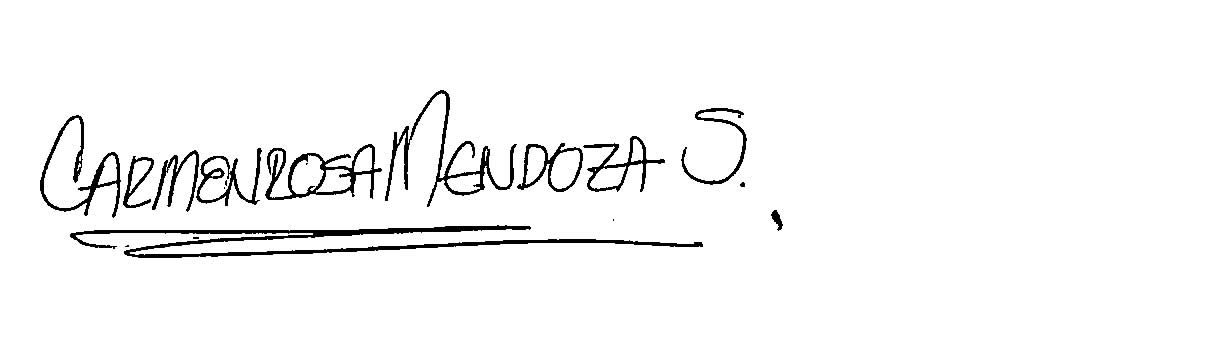 CARMEN ROSA MENDOZA SUAREZ 